Informacja o wyjaśnieniach treści SWZ	Zamawiający – Gmina Wiskitki – informuje, że w postępowaniu pn.: „Wymiana oświetlenia w Gminie Wiskitki" wpłynęły wnioski o wyjaśnienie treści SWZ, na które Zamawiający działając na podstawie art. 284 ust. 2 ustawy Prawo zamówień publicznych udziela odpowiedzi:Pytanie nr 1: Zamawiający w Załączniku nr 7 do SWZ Opis Przedmiotu Zamówienia wskazuje w pkt I. Zakres robót, zawarł wymaganie „Wszystkie oferowane urządzenia muszą posiadać odpowiednie dopuszczenia do legalnego obrotu na terenie Unii Europejskiej". Na rynku Unii Europejskiej gwarancją jakości wykonania oraz potwierdzeniem deklarowanych parametrów opraw oświetleniowych są certyfikaty ENEC i ENEC+ wydane przez niezależne akredytowane jednostki certyfikujące. Prosimy zatem o potwierdzenie, że Zamawiający oczekuje dostarczenia opraw, sygnowanych powyższymi certyfikatami?Odpowiedź na pytanie nr 1: Zamawiający podtrzymuje swój zapis.Pytanie nr 2: Zamawiający w Załączniku nr 7 do SWZ Opis Przedmiotu Zamówienia wskazuje, że „Szczegółowy opis przedmiotu zamówienia, w tym zakres robót, technologia wykonania zawarte są w niniejszym opisie oraz dokumentacji projektowej wymiany opraw stanowiącej załącznik do SWZ”. Pragniemy zauważyć, że opublikowana dokumentacja projektowa jest niekompletna i nie pozwala na przygotowanie rzetelnej i odpowiadającej stanowi faktycznemu oferty. Wnosimy o uzupełnienie brakującego załącznika wskazanego w „DOKUMENTACJA PROJEKTOWA WYMIANY OPRAW…” 2. Przedmiot i zakres opracowania, Załącznik nr 3 - Obliczenia fotometryczne (znajdują się w Audycie).Odpowiedź na pytanie nr 2: Zamawiający informuje, że przekazał posiadaną przez siebie dokumentację niezbędną do zrealizowania zamówienia.Pytanie nr 3: Prosimy o jednoznaczne wskazanie, że zgodnie z wytycznymi Ministerstwa Infrastruktury WR-D-72-1 „Wytyczne projektowania urządzeń do oświetlenia dróg zamiejskich i ulic. Część 1: Wymagania podstawowe i szczegółowe”- Tab. 4.5.2.2., Zamawiający nie dopuszcza stosowania opraw oświetleniowych wyposażonych w zasilacz typu DOB „driver on board”.Odpowiedź na pytanie nr 3: Zamawiający informuje, że dopuści rozwiązania zgodne z polskimi przepisami oraz normami, wzorując się jednocześnie na rozwiązaniach dla produktów podobnych do tego z załączonej przykładowej karty katalogowej.Pytanie nr 4: Zamawiający w PFU zamieszcza specyfikację techniczną opraw oświetleniowych w której wskazuje, że oprawa powinna mieć zakres pracy w temperaturach otoczenia -40oC do +60oC. W opinii Wykonawcy, wymóg taki jest nadmierny i niezasadny. Wykonawca wskazuje, że wg danych z IMGW, od roku 1921(wcześniej nie prowadzono pomiarów w tym zakresie), najwyższą zanotowaną temperaturą w Polsce było 40oC. Warto nadmienić, że temperatura taka została osiągnięta podczas dnia, czyli w czasie, w którym oprawy co do zasady nie pracują. Najwyższa odnotowana temperatura w Polsce w nocy była znacznie niższa i nie przekraczała 27oC. Warto również zaznaczyć, że oprawy o znamionowej temperaturze pracy w zakresie od -40oC do +40oC, badane są w temperaturze +50oC, co w razie krótkotrwałego użytkowania w takiej temperaturze ma zapewnić ich bezawaryjność. W związku z zastrzeżeniem przez Zamawiającego takiego zakresu temperaturowego, z postępowania eliminowana jest znaczna ilość opraw różnych producentów co ogranicza konkurencyjność, nie przedkładając się w żaden sposób na cechy użytkowe opraw, które przyniosą Zamawiającemu jakiekolwiek korzyści. W związku z powyższym Wykonawca zwraca się z prośbą o zmianę zakresu temperaturowego pracy opraw i ograniczenie go do zakresu od -40oC do +40oC, bądź wskazanie jakimi realnymi potrzebami Zamawiającego jest podyktowane wskazanie konkretnie takich zakresów temperatur pracy opraw, skoro nie są to warunki pogodowe, w których pracować będą oprawy.\Odpowiedź na pytanie nr 4: Zamawiający informuje, że podtrzymuje swój zapis.Pytanie nr 5: W zamieszczonej przez Zamawiającego specyfikacji technicznej nie widnieją żadne certyfikaty potwierdzające wykonanie opraw zgodnie z normami, oraz wiarygodność parametrów podawanych przez producenta. Na rynku europejskim gwarancją jakości oraz potwierdzeniem deklarowanych parametrów opraw oświetleniowych są odpowiednio certyfikaty ENEC i ENEC+. Czy Zamawiający oczekuje zastosowania opraw wysokojakościowych, opatrzonych rzeczonymi certyfikatami?Odpowiedź na pytanie nr 5: Zamawiający informuje, że dopuści rozwiązania zgodne z polskimi przepisami oraz normami, wzorując się jednocześnie na rozwiązaniach dla produktów podobnych do tego z załączonej przykładowej karty katalogowej.Pytanie nr 6: Zamawiający określa „moc min 60W” jednocześnie nie precyzując oczekiwanego strumienia świetlnego, jednocześnie w załączonym projekcie wymiany opraw moc opraw wynosi od 25W-64W.Wykonawca prosi o doprecyzowanie potrzeb Zamawiającego w zakresie mocy i strumienia opraw.Zakup opraw o mocy 60W, a następnie ich redukowanie, jest nie tylko nieekonomiczne i może być postrzegane jako niegospodarność Zamawiającego w gospodarowaniu środkami publicznymi, ale także w wyniku redukowania mocy znamionowej opraw, spada współczynnik mocy cos φ (który Zamawiający określa na poziomie min. 0,95), co przedkłada się na ilość generowanej mocy biernej, w wyniku czego, po modernizacji opłaty za energie elektryczną mogą być wyższe niż przed modernizacją.Wykonawca mając na względzie energooszczędność wnosi o doprecyzowanie mocy opraw, bądź doprecyzowanie, że oczekiwany poziom współczynnika mocy ma zostać utrzymany niezależnie do jakiego poziomu mocy wskazanego w tabeli stanowiącej projekt wymiany oprawa zostanie zredukowana. Odpowiedź na pytanie nr 6: Zamawiający informuje, że podtrzymuje swój zapis.Pytanie nr 7: Zamawiający określa „czas pracy do 100 000 h”, czas pracy określany jest dwoma parametrami LXX oraz BXX.Celem ujednolicenia oczekiwań wobec opraw, Wykonawca wnosi o doprecyzowanie oczekiwanej żywotności opraw parametrem LXXBXXOdpowiedź na pytanie nr 7: Zamawiający informuje, że podtrzymuje swój zapis.Pytanie nr 8: Zamawiający w opisie przedmiotu zamówienia wymaga wymiany 1077szt opraw na oprawy LED, jednakże w treści dokumentacji projektowej Tabela 1, w której wskazane sa ilości opraw do wymiany wykazuje 1870szt. Proszę o wyjaśnienie które liczba opraw jest prawidłowa.Odpowiedź na pytanie nr 8: Zamawiający potwierdza, że właściwą liczbą jest liczba opraw z opisu przedmiotu zamówienia – 1077 sztuki opraw oświetleniowych.Pytanie nr 9: Proszę o sprecyzowanie jakich mocy opraw i w jakiej ilości wymaga Zamawiajacy. Tabela 1 z Dokumentacji projektowej z przedstawionymi proponowanymi mocami opraw oraz wskazanej ilości poszczególnych typów mocy wskazuje łącznie 1870szt opraw, a nie 1077szt. Które zatem oprawy planuje wymienić Zamawiający?Odpowiedź na pytanie nr 9: Zamawiający informuje, że opis przedmiotu zamówienia oraz jego składowe należy czytać jak dla wymiany 1077 sztuk opraw, w zakresie zgodnym z dołączoną mapą.Pytanie nr 10: Zamawiający wymaga by regulacja uchwytu oprawy była w zakresie +/- 90 stopni.Prosimy o dopuszczenie opraw z uchwytem +/-20 stopni.Zwracamy się o wyjaśnienie uwarunkowań tj. W związku z brakiem uzasadnienia faktycznego jak i prawnego jaki i uwarunkowań faktycznych czy prawnych wynikających z stanu faktycznego w danej lokalizacji wnosimy o dopuszczenie opraw o kącie regulacji +20 oraz -20 stopni. W świetle uwarunkowań faktycznych Zamawiający przewiduje wymianę. Wymaga również wykonania obliczeń fotometrycznych oraz konkretnego kąta gięcia nowych wysięgników. Biorąc pod uwagę, że w danym projekcie kąt nachylenia opraw wyniesie w skrajnych przypadkach max 15 do 20 stopni w górę i w dół względem wysięgnika to nie występują uwarunkowania faktyczne determinujące potrzeb aby oprawa musiła mieć zakres +/-90 stopni. W związku z powyższym w celu wyeliminowanie nieuzasadnionego ograniczenia konkurencyjności wnosimy jak na wstępie.Odpowiedź na pytanie nr 10: Zamawiający dopuści rozwiązanie zaproponowane przez Wykonawcę.Pytanie nr 11: Zgodnie z wymaganiami Zamawiający wskazuje by zakres temperatury pracy oprawy był w :-40 °C do +60 °C. Wnosimy o wyjaśnienie w/w wymagania poprzez wskazanie uzasadnienia faktycznego (tj. wskazanie potrzeb funkcjonalnych) i prawnego (wskazanie norm i przepisów prawa) powodujących że oprawy muszą spełniać parametr temperatur pracy minimum -40 do +60°C. Wskazania wymaga, że oprawy mają być instalowane w Polsce gdzie nie występują takie warunki temperaturowe pracy opraw. Oprawy pracują w nocy gdzie temperatura pracy według nawet danych historycznych w najcieplejszych rejonach Polski nigdy nie przekroczyły 30°C a w ciągu dnia nie przekroczyły 40°C. jedyne co mogłoby uzasadniać takie wymagania to warunki w których oprawa miała by pracować. Jak wskazuje doświadczenie i faktyczne dane temperatur występujące w Polsce takie warunki nie występują a tym samym wymaganie jest nadmiarowe. Alternatywnie wnosimy o Przyjęcie parametru temperatur pracy minimum -40 °C do +40°C co jest w zupełności wystarczające i pozwalające na otrzymanie produktu dedykowanego do temperatur występujących na terenie w którym oprawy będą użytkowane. Powyższe też nie wyklucza zaoferowania opraw o wyższej temperaturze co stanowi o respektowaniu ustawowych uwarunkowań prawnych dla przedmiotu spełniającego normy EU jak i wewnątrz krajowe w tym również regulacje prawne dotyczące poszanowania i zachowania konkurencyjności i przyjęcia wymagań wynikających z faktycznych i obiektywnych uwarunkowań.Odpowiedź na pytanie nr 11: Zamawiający podtrzymuje swój zapis.Pytanie nr 12: Proszę o potwierdzenie, że Zamawiający wymaga złożenia wraz z ofertą karta katalogowych proponowanych opraw oświetleniowych oraz deklaracji UE i certyfikatu ENEC – na potwierdzenie parametrów technicznych i funkcjonalnych wymaganych przez Zamawiającego w specyfikacji.W przeciwnym wypadku Zamawiający nie wymagając żadnych środków na potwierdzenie zgodności proponowanych opraw z opisem w dokumentacji przetargowej – nie jest w stanie sprawdzić czy Wykonawca proponuje sprzęt oświetleniowy zgodny ze specyfikacjami do zamówienia, a zatem nie jest w stanie prawidłowo porównać ofert różnych Wykonawców.Odpowiedź na pytanie nr 12: Zamawiający informuje, że dopuści rozwiązania zgodne z polskimi przepisami oraz normami, wzorując się jednocześnie na rozwiązaniach dla produktów podobnych do tego z załączonej przykładowej karty katalogowej.Pytanie nr 13: W specyfikacji opraw Zamawiający nie wymienił żadnego certyfikatu, którym powinny legitymować się oprawy. Umożliwia to złożenie oferty na produktach niskiej jakości, których parametry są jedynie deklarowane przez producenta i niepotwierdzone przez żadne instytucje zewnętrzne. Wnosimy o dodanie wymogu złożenia wraz z ofertą kart katalogowych opraw potwierdzających że:- oprawa posiada certyfikat potwierdzający bezpieczeństwo użytkowania: ENEC lub równoważny- oprawa posiada certyfikat potwierdzający parametry fotometryczne: ENEC+ lub równoważnyNa potwierdzenie wraz z ofertą należy złożyć powyższe certyfikaty wraz z załącznikami. Stosując się do powyższego Zamawiający ma pewność otrzymania bezpiecznego produktu najwyższej jakości, przy zachowaniu pełnej konkurencyjności i w zgodzie z Ustawą o Zamówieniach Publicznych.Odpowiedź na pytanie nr 13: Zamawiający informuje, że dopuści rozwiązania zgodne z polskimi przepisami oraz normami, wzorując się jednocześnie na rozwiązaniach dla produktów podobnych do tego z załączonej przykładowej karty katalogowej.Pytanie nr 14: Obecnie u większości producentów oświetlenia standardem jest posiadanie przez oprawę certyfikatu ENEC, który jest ogólnoeuropejskim oznakowaniem potwierdzające zgodność produktu z europejską normą EN dotyczącą bezpieczeństwa sprzętu elektrycznego, oraz świadczące o stosowanym w produkcji systemie zarządzania jakością. Czy w celu potwierdzenia parametrów bezpieczeństwa opraw jak i ogólnego zapewnienia o jakości opraw, Zamawiający wymagać będzie przedstawienia wraz z ofertą certyfikatu ENEC lub równoważnego?Odpowiedź na pytanie nr 14: Zamawiający informuje, że dopuści rozwiązania zgodne z polskimi przepisami oraz normami, wzorując się jednocześnie na rozwiązaniach dla produktów podobnych do tego z załączonej przykładowej karty katalogowej.Pytanie nr 15: Zamawiający w opisie przedmiotu zamówienia wskazuje na zastosowanie systemu sterowania oprawami, jednak w żadnym miejscu dokumentacji nie powołuje się na system sterowania ani nie zamieścił opisu systemu sterowania. Proszę o potwierdzenie, że Zamawiającemu chodziło o używcie w oprawach tzw. Autonomicznej redukcji mocy.Odpowiedź na pytanie nr 15: Zamawiający dopuści przedstawione rozwiązanie.Pytanie nr 16: W Załączniku nr 7 – opis przedmiotu zamówienia Zamawiający wymaga temperatur pracy opraw w zakresie -40°C do +60°C. W opinii Wykonawcy, wymóg taki jest nadmierny i niezasadny. Wykonawca wskazuje, że wg danych z IMGW, od roku 1921(wcześniej nie prowadzono pomiarów w tym zakresie), najwyższą zanotowaną temperaturą w Polsce było 40°C. Warto nadmienić, że temperatura taka została osiągnięta podczas dnia, czyli w czasie, w którym oprawy co do zasady nie pracują. Najwyższa odnotowana temperatura w Polsce w nocy była znacznie niższa i nie przekraczała 27°C. Warto również zaznaczyć, że oprawy o znamionowej temperaturze pracy w zakresie od -40°C do +50°C, badane są w temperaturze +55°C, co w razie krótkotrwałego użytkowania w takiej temperaturze ma zapewnić ich bezawaryjność.W związku z powyższym Wykonawca zwraca się z prośbą o zmianę zakresu temperaturowego pracy opraw i ograniczenie go do zakresu od -40°C do +50°C, bądź wskazanie jakimi realnymi potrzebami Zamawiającego jest podyktowane wskazanie konkretnie takich zakresów temperatur pracy opraw, skoro nie są to warunki pogodowe, w których oprawy będą pracować.W związku z zastrzeżeniem przez Zamawiającego takiego zakresu temperaturowego, z postępowania eliminowana jest znaczna ilość opraw różnych producentów co ogranicza konkurencyjność, nie przedkładając się w żaden sposób na cechy użytkowe opraw, które przyniosą Zamawiającemu jakiekolwiek korzyści.Odpowiedź na pytanie nr 16: Zamawiający informuje, że podtrzymuje swój zapis.Pytanie nr 17: Zwracamy się z uprzejmą prośbą o zmianę wymagania odnośnie klasy odporności na uderzenia do IK08, jako wystarczającego dla typowych zastosowań w oświetleniu dróg.Odpowiedź na pytanie nr 17: Zamawiający informuje, że podtrzymuje swój zapis.Pytanie nr 18: Zawarte w dokumentacji postępowania wymaganie odnośnie kąta regulacji oprawy ±90° jest w opinii Wykonawcy nieadekwatne do potrzeb Zamawiającego. Standardowy, użyteczny zakres regulacji w większości postępowań wynosi ±15°. Zwracamy uwagę na przepisy ograniczające emisję światła w górę (parametr ULOR). Wychylenie oprawy powyżej 15° może skutkować powstaniem takiej emisji i będzie niezgodne z przepisami dot. oświetlenia drogowego. Liczący się producenci opraw dysponują w swoim portfolio szeroką gamą optyk, która pozwala prawidłowo oświetlić wybrany obszar bez konieczności zbytniego wychylania opraw. Prosimy o zmianę wymaganego zakresu regulacji uchwytu do ±15°.Odpowiedź na pytanie nr 18: Zamawiający informuje, że dopuści zaproponowane rozwiązanie.Pytanie nr 19: Zamawiający przedstawia w dokumencie OPZ zakres robót obejmujący 1077 sztuk opraw. Jednocześnie w Dokumentacji projektowej w załączniku nr 2 - Zestawienie opraw - projekt, łączna ilość opraw obejmuje 2014 sztuk. Wnosimy o weryfikację dokumentacji i podanie ilości i typów opraw obowiązujących w ramach zadania. Prosimy o jednoznaczne wskazanie w tabelach znajdujących się w projekcie wymiany opraw, które oprawy podlegają wymianie. Zgodnie z wymaganiami Pzp przedmiot postępowania powinien być opisany jednoznacznie, w sposób niebudzący wątpliwości. Brak jednoznacznej informacji skutkować może brakiem porównywalności poszczególnych ofert.Odpowiedź na pytanie nr 19: Zamawiający potwierdza, że właściwą liczbą jest liczba opraw z opisu przedmiotu zamówienia – 1077 sztuki opraw oświetleniowych.Pytanie nr 20: Zamawiający w dokumentacji projektowej przedstawia szereg opraw o mocach 25W-64W. Wyklucza się to z zapisem dotyczącym parametrów opraw, gdzie wskazana została moc minimalna oprawy 60W oraz minimalna ilość diod. Prosimy o usunięcie zapisów odnośnie mocy oraz ilości diod, w celu umożliwienia zaoferowania opraw najbardziej korzystnych pod względem energetycznym i ekonomicznym.Odpowiedź na pytanie nr 20: Zamawiający informuje, że podtrzymuje swój zapis.Pytanie nr 21: Zamawiający oczekuje w ramach dokumentacji powykonawczej weryfikacji instalacji oświetlenia w 5 wybranych miejscach pod kątem spełnienia warunków klas oświetleniowych opisanych w normie PN-EN13201 Oświetlenie dróg i ulic. Wnosimy o udostępnienie danych do projektów fotometrycznych wszystkich ulic wraz z doborem klas oświetlenia celem przygotowania dokumentacji projektowej stanowiącej podstawę do doboru opraw spełniających podane klasy oraz pomiarów parametrów oświetlenia zgodnie z wymogami normy PN-EN13201 2016.Odpowiedź na pytanie nr 21: Zamawiający informuje, że nie jest w posiadaniu wymaganych informacji.Pytanie nr 22: Prosimy o potwierdzenie, że Zamawiający celem weryfikacji spełnienia wymagań specyfikacji zawartej w przetargu wymaga złożenia dodatkowych przedmiotowych środków dowodowych w postaci: a)kart katalogowych b)Certyfikatu ENEC+ ofertowanych opraw, c) Certyfikatu ENEC oferowanych opraw d) Raportu z badania LM80 potwierdzającego deklarowaną żywotność źródeł światła. Powyższe dokumenty gwarantują, że zaoferowane produkty spełniają podstawowe normy i dzięki temu są bezpieczne dla użytkowników i instalatorów oraz, że parametry deklarowane przez producenta są zgodne z rzeczywistością.Odpowiedź na pytanie nr 22: Zamawiający informuje, że dopuści rozwiązania zgodne z polskimi przepisami oraz normami, wzorując się jednocześnie na rozwiązaniach dla produktów podobnych do tego z załączonej przykładowej karty katalogowej.Pytanie nr 23: Czy Zamawiający potwierdza, że oprawa ma mieć możliwość wymiany zasilacza bez konieczności wymiany źródła światła. Informujemy, że oprawy wyposażone w moduł zasilający na płytce LED charakteryzują się niższą żywotnością, a uszkodzenie modułu świetlnego lub zasilającego wiąże się z wymianą całego elementu.Odpowiedź na pytanie nr 23: Zamawiający dopuści zaproponowane rozwiązanie.Pytanie nr 24: Czy Zamawiający dopuszcza oprawy z regulacją w zakresie od -15° do +15° co 5° dla montażu na słupie oraz na wysięgniku, co łącznie daje regulację w zakresie -15° do +105° oraz jednocześnie umożliwiającą montaż opraw zgodnie z projektem oświetleniowym spełniającym wszystkie wymagania stawiane przez normę PN-EN 13201.Odpowiedź na pytanie nr 24: Zamawiający informuje, że dopuści zaproponowane rozwiązanie.Pytanie nr 25: Czy zamawiający dopuszcza oprawy w kolorze szarym. Prosimy o wskazanie konkretnego numeru palety RAL.Odpowiedź na pytanie nr 25: Zamawiający potwierdza, że dopuszcza szarości.Pytanie nr 26: Wnosimy o wskazanie całkowitego strumienia świetlnego oprawy.Odpowiedź na pytanie nr 26: Zamawiający informuje, że dopuści rozwiązania, które są równoważne lub lepsze pod kątem parametrów w porównaniu z produktem wskazanym w przykładowej, załączonej karcie katalogowej.Pytanie nr 27: W związku z pytaniami kluczowymi do sporządzenia ofert. Prosimy o wydłużenie terminu składania ofert.Odpowiedź na pytanie nr 27: Zamawiający wydłuży termin składania ofert.Pytanie nr 28: Zamawiający w Projekcie wymiany opraw zamieszcza specyfikację techniczną opraw oświetleniowych, w której wskazuje, że oprawa powinna pracować w temperaturze otoczenia do max 60oC. W opinii Wykonawcy, wymóg taki jest nadmierny i niezasadny. Wykonawca wskazuje, że wg danych z IMGW, od roku 1921(wcześniej nie prowadzono pomiarów w tym zakresie), najwyższą zanotowaną temperaturą w Polsce było 40oC. Warto nadmienić, że temperatura taka została osiągnięta podczas dnia, czyli w czasie, w którym oprawy co do zasady nie pracują. Najwyższa odnotowana temperatura w Polsce w nocy była znacznie niższa i nie przekraczała 27 oC. Warto również zaznaczyć, że oprawy o znamionowej temperaturze pracy w zakresie od -40oC do +40oC, badane są w temperaturze +50oC, co w razie krótkotrwałego użytkowania w takiej temperaturze ma zapewnić ich bezawaryjność. W związku z zastrzeżeniem przez Zamawiającego takiego zakresu temperaturowego, z postępowania eliminowana jest znaczna ilość opraw różnych producentów co ogranicza konkurencyjność, nie przedkładając się w żaden sposób na cechy użytkowe opraw, które przyniosą Zamawiającemu jakiekolwiek korzyści. W związku z powyższym Wykonawca zwraca się z prośbą o zmianę zakresu temperaturowego pracy opraw i ograniczenie go do wymogu pracy do +40oC, bądź wskazanie jakimi realnymi potrzebami Zamawiającego jest podyktowane wskazanie konkretnie takich zakresów temperatur pracy opraw, skoro nie są to warunki pogodowe, w których pracować będą oprawy.Odpowiedź na pytanie nr 28: Zamawiający podtrzymuje swój zapis.Pytanie nr 29: Zamawiający w opisie przedmiotu zamówienia wymaga wymiany 1077szt opraw na oprawy LED, jednakże w treści dokumentacji projektowej Tabela 1, w której wskazane sa ilości opraw do wymiany wykazuje 1870szt. Proszę o wyjaśnienie które liczba opraw jest prawidłowa.Odpowiedź na pytanie nr 29: Zamawiający potwierdza, że właściwą liczbą jest liczba opraw z opisu przedmiotu zamówienia – 1077 sztuki opraw oświetleniowych.Pytanie nr 30: Pragniemy poinformować, że wymóg minimalnej liczby diod nie ma technicznego uzasadnienia a tylko zawęża ilość rozwiązań. Renomowani producenci stosują w swoich oprawach diody wysokiej mocy od sprawdzonych i wiodących producentów typu: CREE, PHILIPS, OSRAM. Oprawy o mocy około 60 W wymagają około 20 szt. diod. Większa ilość diod nie ma żadnego wpływu na żywotność oprawy czy jej strumień świetlny. Wnosimy o wykreślenie zapisu.Odpowiedź na pytanie nr 30: Zamawiający podtrzymuje swój zapis.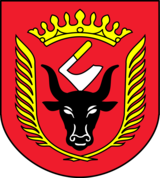    GMINA WISKITKI                                                       Wiskitki, dnia 11 września 2023 r.IZRK.271.12.2023